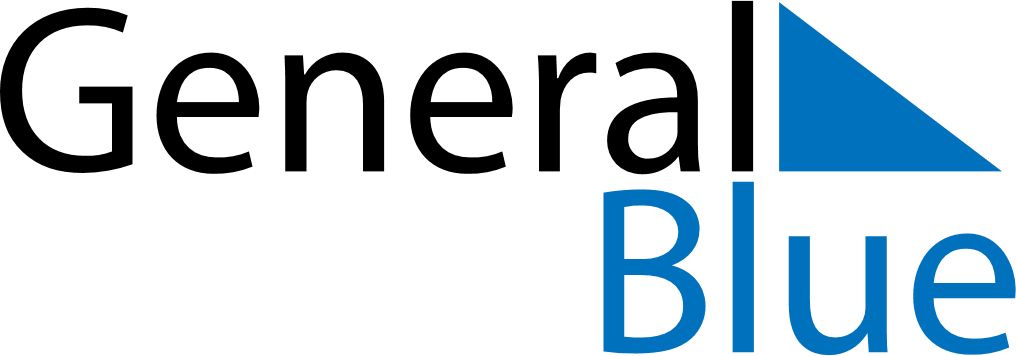 January 2030January 2030January 2030United Arab EmiratesUnited Arab EmiratesSUNMONTUEWEDTHUFRISAT12345New Year’s DayFirst day of Ramadan678910111213141516171819202122232425262728293031